 «СУИЦИД В  ПОДРОСТКОВОЙ СРЕДЕ»ИНФОРМАЦИОННЫЙ БУКЛЕТ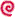 Как предотвратить суицид? • нам нужно хорошо к себе относиться;
• нам нужно, чтобы нас любили.Для того чтобы ценить себя и свою жизнь, все мы должны ощущать любовь к себе. 
Потребность любви — это: 
— потребность быть любимым; 
— потребность любить;
— потребность быть частью чего-то. Если эти три «потребности» присутствуют в жизни большую часть времени, мы в состоянии справляться с жизнью, решать встающие перед нами проблемы. Подросткам, которых не любят, которые сами не испытывают симпатии к своим одноклассникам и учителям,  которые чувствуют себя чужими  дома,  в школе, во дворе, справляться с неприятностями гораздо сложнее. «Мир , вероятно , спасти уже не удастся , но отдельного человека всегда можно».                   Иосиф БронскийСуицид как осознанный акт устранения из жизни под воздействием острых психотравмирующих ситуаций, при котором собственная жизнь теряет для человека смысл.Причины суицида:Проблемы и конфликты в семье;Слишком жесткое воспитание; Конфликты с друзьями, проблемы в  школе;Несчастная любовь, одиночество;Страх перед будущим;Потеря смысла жизни;Подражание кумирам;Компьютерные игрыВиды суицида:Истинный;/Никогда не бывает спонтанным.
Такому суициду всегда предшествуют угнетенное настроение, депрессивное состояние или просто мысли об уходе из жизни/;Демонстративный;/Самоубийство, как способ привлечь внимание к своей личности, Проявляется в виде порезов вен, отравлении лекарствами, изображения повешания); /Скрытый./Это завуалированное самоубийство. Человек погибает от внешних сил, по большей части, им же спровоцированных. Например,  рискованная езда на автомобиле (транспортное средство используется как инструмент для совершения суицида ) /.Мотитвы:Призыв;Протест;Избегание;Самонаказание;Отказ.Признаки готовящегося самоубийства:Словесные признаки Часто говорит о своем душевном   состоянии;Поведенческие признакиРаздача ценных вещей;Ситуационные признакиСоциально изолирован. Живет в нестабильном состоянии. Ощущает себя жертвой насилия. Перенес тяжелую потерю.Раздача ценных вещей.«Из любой трудной жизненной ситуации можно найти выход»